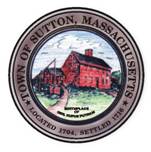       TOWN OF SUTTONBOARD OF ASSESSORS 4 UXBRIDGE ROADSUTTON, MA  01590-1702  508-865-8722Meeting Minutes – October 2, 2018Present: Principal Assessor Joyce Sardagnola                Chairman Robert Nunnemacher  Board Member RJ NicholsMeeting called to order at 6:30 p.m.1.         Acceptance of MinutesMotion made by Chairman to accept minutes of September 18, 2018 meeting.  Unanimously approved by The Board.2.         Old & New Business3.         Decisions & Actions TakenThe Board signed six (6) Motor Vehicle Abatements The Board reviewed two (2) Real Estate ExemptionsApproved:  2 Veteran ExemptionsThe Board signed the Warrant on the Motor Vehicle Commitment 2018-05 for the Treasurer and the Town AccountantThe Board assisted the public at the counter.The Board of Assessors adjourned its meeting of Tuesday, October 2, 2018 at or about 8:30 p.m. 	       Respectfully Submitted,Linda Hicks, Secretary 